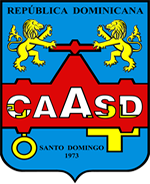 Enmienda No. 1Procedimiento de UrgenciaSaneamiento Pluvial Y Sanitario De Cañadas, Construcción Pedestal Para Tanque De Almacenamiento Y Rehabilitación – Ampliación Planta Depuradora De Aguas Residuales Prados De La Caña En El Gran Santo DomingoReferencia CAASD-UR-05-201518 de enero de 2016De acuerdo y apegado a la ley 340-06 sobre Compras y Contrataciones Públicas y lo descrito en su artículo 18 Párrafo III, y en este pliego de condiciones específicas en su acápite 1.29,  la Corporación del Acueducto y Alcantarillado de Santo Domingo procede a realizar la adenda o enmienda No. 1 al Pliego del Proceso de Urgencia Referencia CAASD-UR-05-2015.Se modifica el acápite 2.6 Cronograma de la Licitación que en lo adelante se leerá como sigue:Se modifica el acápite 2.14 Documentación a Presentar en lo adelante se leerá lo siguienteDocumentación legal:Formulario de Presentación de Oferta (SNCC.F.034)Formulario de Información sobre el Oferente (SNCC.F.042)Registro Mercantil Vigente (No Subsanable)Copia última asamblea mediante la cual se nombra el órgano de administración de la sociedad, debidamente registrado por ante la Cámara de Comercio y Producción correspondiente. (No Subsanable)Registro Proveedores del Estado (R.P.E.), emitido por la Dirección General de Contrataciones Públicas, y que el rubro corresponda con la actividad. Certificación emitida por la Dirección General de Impuestos Internos (DGII), donde se manifieste que el Oferente se encuentra al día en el pago de sus obligaciones fiscales. (No Subsanable)Certificación emitida por la Tesorería de la  Seguridad Social, donde se manifieste que el Oferente se encuentra al día en el pago de sus obligaciones de la Seguridad Social. (No Subsanable)Documentación financiera:IR2 y sus Anexos de los Dos (2) últimos ejercicios contables consecutivos (No Subsanable)Línea de Crédito Bancaria de al Menos el 25% del monto de las Obras a Ejecutar (No Subsanable)Línea de Crédito Comercial de al Menos el 25 % del Monte de las Obras a Ejecutar Documentación técnica:Enfoque y Metodología y Plan de TrabajoCronograma de Ejecución de Obra Personal responsable de la Obra y experiencia previa en la realización de este tipo de actividad:Experiencia como contratista (SNCC.D.049)Currículo del Personal Profesional propuesto (SNCC.D.045)/ Experiencia profesional del Personal Principal (SNCC.D.048)Copia de Títulos o matricula profesional  donde se especifique la fecha de expedición,  con el fin de determinar la experiencia general debidamente avalado por la institución educativa.Carta de intención y disponibilidad debidamente suscrita en donde se especifique el No. y objeto de la contratación directa, el cargo y la disponibilidad exigida.Certificación de CODIA.Certificaciones de experiencia. Debe contener: nombre de la entidad contratante, el Contratista, el objeto de la obra, las fechas de inicio y finalización, el cargo desempeñado. (Debe ir anexo a formulario SNCC.D.049)Estructura para brindar soporte técnico al Equipo ofertado (SNCC.F.035)Equipos del Oferente (SNCC.F.036)Personal de Plantilla del Oferente (SNCC.F.037)Para los consorcios:En adición a los requisitos anteriormente expuestos, los consorcios deberán presentar:Original del Acto Notarial por el cual se formaliza el consorcio, incluyendo su objeto, las obligaciones de las partes, porcentaje de participación, su duración, responsabilidades y la capacidad de ejercicio de cada miembro del consorcio, así como sus generales. (No Subsanable)Poder especial de designación del representante o gerente único del Consorcio autorizado por todas las empresas participantes en el consorcio. (No Subsanable)Se modifica el acápite 3.4 Criterios de EvaluaciónLas Propuestas deberán contener la documentación necesaria, suficiente y fehaciente para demostrar los siguientes aspectos que serán verificados:El cumplimiento de este criterio será evaluado conforme a la documentación legal y técnica requerida en el numeral 2.14 del presente Pliego de Condiciones Específicas. Situación FinancieraMáxima 16 PuntosQue cuenta con la estabilidad financiera suficiente para ejecutar satisfactoriamente el eventual Contrato. El Oferente deberá presentar los IR2 y sus Anexos de los Dos (2) últimos ejercicios contables consecutivos últimos ejercicios contables consecutivos. Obligatoriamente estarán firmados por un Contador Público Autorizado, siendo causal de exclusión la no presentación de alguno de los mismos o la falta de certificación.Sobre el último balance,  se aplicarán para su análisis los siguientes indicadores: (los otros balances serán analizados para evaluar tendencias). Máxima 6 Puntos Índice de solvencia  =    ACTIVO TOTAL / PASIVO TOTAL 2 puntos      Límite establecido: Mayor 1.25Índice de liquidez corriente =  ACTIVO CORRIENTE / PASIVO CORRIENTE 2 Puntos      Límite establecido: Mayor 1Índice de endeudamiento =   PASIVO TOTAL/ PATRIMONIO NETO 2 Puntos      Límite establecido: Menor 2.0 En caso de no cumplir alguna, no será objeto de descalificación en este criterio más si se puntuara su cumplimiento.Línea de Crédito Bancaria de al Menos el 25% del monto de las Obras a Ejecutar Máxima 5 PuntosSe verificara la disponibilidad contra el presupuesto presentado Línea de Crédito Comercial de al Menos el 25 % del Monte de las Obras a Ejecutar Máxima 5 PuntosSe verificara la disponibilidad contra el presupuesto presentadoExperiencia de la Empresa Máxima 15 PuntosEl Oferente/Proponente deberá acreditar una experiencia mínima de Tres (3) Obras relacionadas a Saneamiento Puvial y Sanitario, PTAR, Agua Potable de valores igual o superior al que se pretende contratar en los Últimos 5 años, anteriores a la fecha del presente llamado.El Oferente/Proponente deberá acreditar una experiencia mínima de Tres (3) Obras similares características a las que se propone ejecutar, en los Últimos 5 años, anteriores a la fecha del presente llamado.Experiencia del Personal Clave Máxima 20 PuntosEl Oferente/Proponente deberá acreditar que los profesionales técnicos que se encargarán de la dirección de los trabajos, cuenten con la experiencia y capacidad necesaria para llevar la adecuada administración de los trabajos.Elegibilidad técnica Máxima 20 PuntosLas Propuestas deberán contener la documentación necesaria, suficiente y fehaciente para demostrar los siguientes aspectos, los cuales podrán ser evaluados bajo la modalidad de “PUNTAJE” (si procede):Que la planeación integral propuesta por el Oferente/Proponente para el desarrollo y organización de los trabajos, sea congruente con las características, complejidad y magnitud de los mismos.Que el Plan de Trabajo propuesto con los recursos nivelados (Diagrama de tareas) cumpla con los tiempos de ejecución, que presente las principales actividades a ser desarrolladas para la ejecución de los trabajos, cumpla con el orden de precedencia, presente los recursos asignados y el personal responsable.  Los tiempos de ejecución deben ser presentados acompañados de Diagramas de Tareas, Gráficas de Gantt y Calendarios de Ejecución, como base de programación de los tiempos estimados.  Cronograma de Ejecución de la Obra Puntuación Máxima: - Máxima 10 PuntosEquipos del OferentePuntuación: - Máxima 14 PuntosSe puntuara con 0.28 los equipos propios y 0.1 los equipos alquiladosAnexar documentos de propiedadPuntaje total de la Oferta Técnica: 100 puntosSe Modifica el acápite 3.8 Evaluación Oferta Económica que en lo adelante se leerá como sigue:Una vez finalizada la evaluación de las Ofertas Técnicas se procederá a evaluar exclusivamente las respectivas Ofertas Económicas “Sobre B” de los Oferentes que hayan cumplido con TODOS los criterios señalados en el numeral 3.4– Criterios de Evaluación y, adicionalmente que hayan superado un mínimo de [80]  puntos en la evaluación de las Propuestas Técnicas.3.8.1 Evaluación de la Oferta Económica más ConvenienteLa evaluación de la Propuesta Económica consistirá en asignar un puntaje de 100 establecido a la Oferta Económica de menor monto. Al resto de propuestas se le asignará puntaje según la siguiente fórmula:Pi	= Om x PMPE                 OiDonde:i	                 = PropuestaPi	                 = Puntaje de la Propuesta Económica Oi	                 = Propuesta Económica Om                        = Propuesta Económica más bajaPMPE                   = Puntaje Máximo de la Propuesta Económica.El puntaje de la Propuesta Económica se calculará tomando en consideración el puntaje máximo para la Propuesta Económica de 100 puntos.Las propuestas económicas cuyo valor sea inferior o exceda en un 10% el valor del presupuesto original no serán consideradas y por tanto descalificadas.3.9 Evaluación Combinada: Oferta Técnica y Oferta EconómicaEl Criterio de evaluación para las  Ofertas Combinadas es el siguiente:Oferta Técnica---------------[_________] puntos  (C1)x 100Oferta Económica-----------[_________] puntos  (C2)X100 Una vez calificadas las propuestas mediante la Evaluación Técnica y Económica se procederá a determinar el puntaje de las mismas.Tanto la evaluación Técnica como la evaluación Económica se califican sobre cien (100) puntos. El puntaje total de la Propuesta será el promedio ponderado de ambas evaluaciones, obtenido de la aplicación de la siguiente fórmula:PTPi        = c1PTi + c2PEiDónde:PTPi       = Puntaje Total del Oferente PTi         = Puntaje por evaluación Técnica del Oferente PEi         = Puntaje por evaluación económica del Oferente c1	  =Coeficiente de ponderación y/o reducción para la evaluación técnicac2	  =Coeficiente de ponderación para la evaluación económicaLos coeficientes de ponderación deberán cumplir con las condiciones siguientes:1.	La suma de ambos coeficientes deberá ser igual a la unidad (1.00).2.	El valor absoluto entre la diferencia de ambos coeficientes no deberá ser mayor de 0.5                      3.	Los valores que se aplicarán para los coeficientes de ponderación son:C1 =  [0.70]C2 =  [0.30]Posteriormente, luego de aplicar la fórmula precedente, se procederá a la Adjudicación del Oferente que haya presentado la Propuesta que obtenga el mayor puntaje.De acuerdo al Acápite 1.13 Visita al Lugar de las Obras La Corporación del Acueducto y Alcantarillado de Santo Domingo ha designado al Ing. Luis Báez, Técnico Representante de la Unidad Ejecutora de Proyectos, para realizar la visita a los lugares de las obras el miércoles 20 de enero 2016 a partir de las 9:00 am de la mañana en la entrada del Proyecto Ciudad Juan Bosch.Punto de encuentrohttps://www.google.com.do/maps/place/Proyecto+Ciudad+Juan+Bosch/@18.4902316,-69.7582002,14z/data=!4m3!3m2!1s0x8eaf81386b3f7d85:0x4c42e9c67bbe9afc!4b1Se anexa a la presente los planos del Lote III: Rehabilitación – Ampliación Planta Depuradora De Aguas Residuales Prados De La Caña En El Gran Santo Domingo.PLANO 1-10PLANO 2-10PLANO 3-10PLANO 4-10PLANO 5-10ACTIVIDADESPERÍODO DE EJECUCIÓNPublicación llamado a participar en la  licitaciónDos días consecutivos/ dos diarios de circulación nacional. Del 23 y 24 de Diciembre 2015 Período para realizar consultas por parte de los adquirientes50% del plazo para presentar OfertasHasta 20 de Enero 2016Plazo para emitir respuesta por parte del Comité de Compras y Contrataciones, mediante circulares o enmiendasNo más allá de la fecha que signifique el  75% del plazo para presentar OfertasHasta 29 de Enero 2016Recepción  de Propuestas: “Sobre A” y “Sobre B” y apertura  de “Sobre A” Propuestas Técnicas.11 Febrero 2016 a más tardar 10:00 amVerificación, Validación y Evaluación contenido de las Propuestas Técnicas “Sobre A” y Homologación de Muestras, si procede.Plazo razonable conforme al objeto de la contratación11 Febrero 2016 al 16 de Febrero 2016.Notificación de errores u omisiones de naturaleza subsanables.Plazo razonable conforme al objeto de la    contratación11 Febrero 2016Periodo de subsanación de ofertasPlazo razonable conforme al objeto de la    Contratación11 Febrero 2016 al 16 de Febrero 2016Período de Ponderación de SubsanacionesPlazo razonable conforme al objeto de la contratación16 de Febrero 2016Notificación Resultados del Proceso de Subsanación y Oferentes Habilitados para la  presentación de  Propuestas Económicas “Sobre B”       Plazo razonable conforme al objeto de la                contratación       17 de Febrero 2016Apertura y lectura de Propuestas   Económicas “Sobre B”Plazo razonable conforme al objeto de la   contratación18 de Febrero 2016A partir de las  10:00 amEvaluación Ofertas Económicas “Sobre B”Plazo razonable conforme al objeto de la   contrataciónDel 18 al 19 de Febrero 2016AdjudicaciónConcluido el proceso de evaluaciónNotificación y Publicación  de Adjudicación5 días hábiles a partir del Acto Administrativo de AdjudicaciónPlazo para la constitución de la Garantía Bancaria de Fiel Cumplimiento de ContratoDentro de los siguientes 05 días hábiles, contados a partir  de la Notificación de AdjudicaciónSuscripción del ContratoNo mayor a 20 días hábiles contados a partir de la Notificación de AdjudicaciónPublicación de los Contratos en el portal  institución y en el portal administrado por el Órgano Rector.Inmediatamente después de suscritos por las partesCriterio de EvaluaciónPuntosPresentación y Organización de los Documentos5Situación Financiera16Experiencia de la Empresa15Experiencia del Personal Clave20Elegibilidad técnica20Cronograma de Ejecución de la Obra10Equipos del Oferente14ObrasPuntuaciónMás de 6 Obras7De 4 a 5 Obras6De 0 a 3 Obras3ObrasPuntuaciónMás de 6 Obras8De 4 a 5 Obras6De 0 a 3 Obras3DIRECTOR DE OBRA PUNTAJE MAXIMO 10  PUNTOSMaestría de conformidad con los requerimientos de la Obra2 PuntosObras similares1 p/ obra  Max. 5 obrasAños de graduado                0.1 p/año  mínimo 10 años, máximo 20 añosOtras Post-Grado1 puntos, relacionada con el áreaINGENIERO RESIDENTE (Ing. Civil)PUNTAJE MAXIMO 5  PUNTOSMaestría 1 PuntosObras similares                       0.75 p/ obra  Max. 2 obrasAños de graduado                  0.2 p/año  un Max.  10 añosOtras Post-Grado 0.5 p/, relacionada con el áreaINGENIERO RESIDENTE (Ing. Civil )PUNTAJE MAXIMO 5  PUNTOSMaestría 1 PuntosObras similares                       0.75 p/ obra  Max. 2 obrasAños de graduado                  0.2 p/año  un Max.  10 añosOtras Post-Grado 0.5 p/, relacionada con el áreaLotes Tiempo Máximo 6 mesesPuntuaciónDe 5 a 6 Meses2De 4 a 5 Meses5De 0 a 4 Meses10Lotes Tiempo Máximo 8 mesesPuntuaciónDe 7 a 8 Meses2De 5 a 7 Meses5De 0 a 5 Meses10CANTIDADANTIGÜEDAD A PARTIR DEL AÑO DE FABRICACIÓNDESCRIPCIÓN15Ligadora de hormigón de 2 fundas15Vibrador eléctrico para colocación de hormigón de 3HP15Planta eléctrica de 40 Kw mínimo45Retroexcavadora tipo Martillo (s) de 215 HP mínimo210Tractor D-8 o similar18Retroexcavadora Cargadora frontal, cubo de 2.6 yd3 mínimo18Retroexcavadora de 35 toneladas45Compactador (es) manuales de 200HP mínimo65Camionetas sencillas85Camión Volteo15Martillo con Compresor de aire210Compactadora de doble rodillo13Equipo de topografía completo (no se aceptarán equipos satelitales/GPS)110Diferencial15Soldadora de arco 250 amp (diesel)15Trencher (Excavadora de Zanjas)110Grúa montada sobre camión con brazo tipo celosía mínimo 10 Ton.15Torre portátil de iluminación (6 m)110Camión cisterna de agua (2,000 galones mínimo)25Equipo de prueba de presión110Bomba de achique (2”)(3”)(4”) y (6”)110Bomba sumergible 110Rodillo compactador vibrador110Mini rodillo compactador110Furgón móvil210Baño móvil210Mini cargador